APPENDIX A6
CODE OF FEDERAL REGULATIONS. § 215.11 SPECIAL RESPONSIBILITIES OF STATE AGENCIES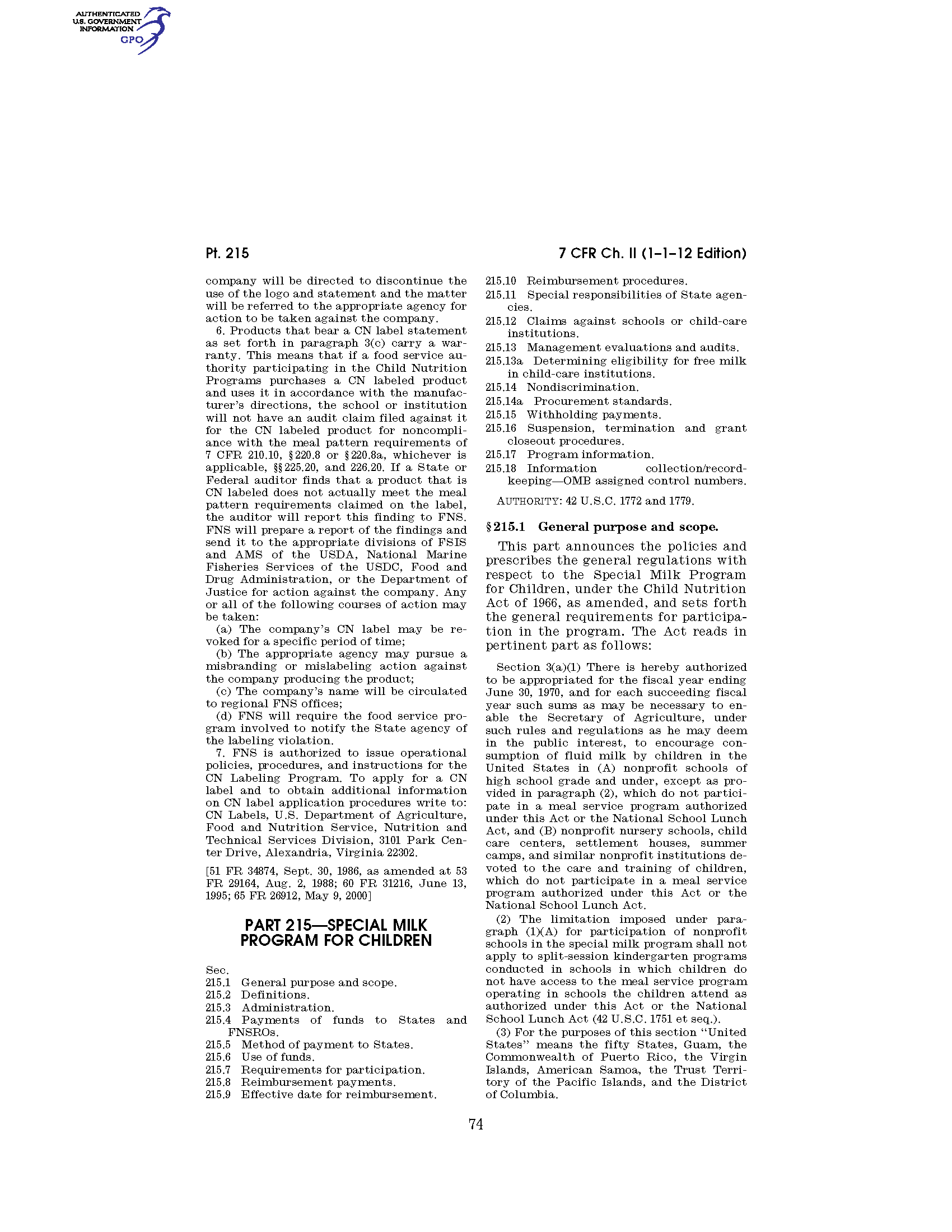 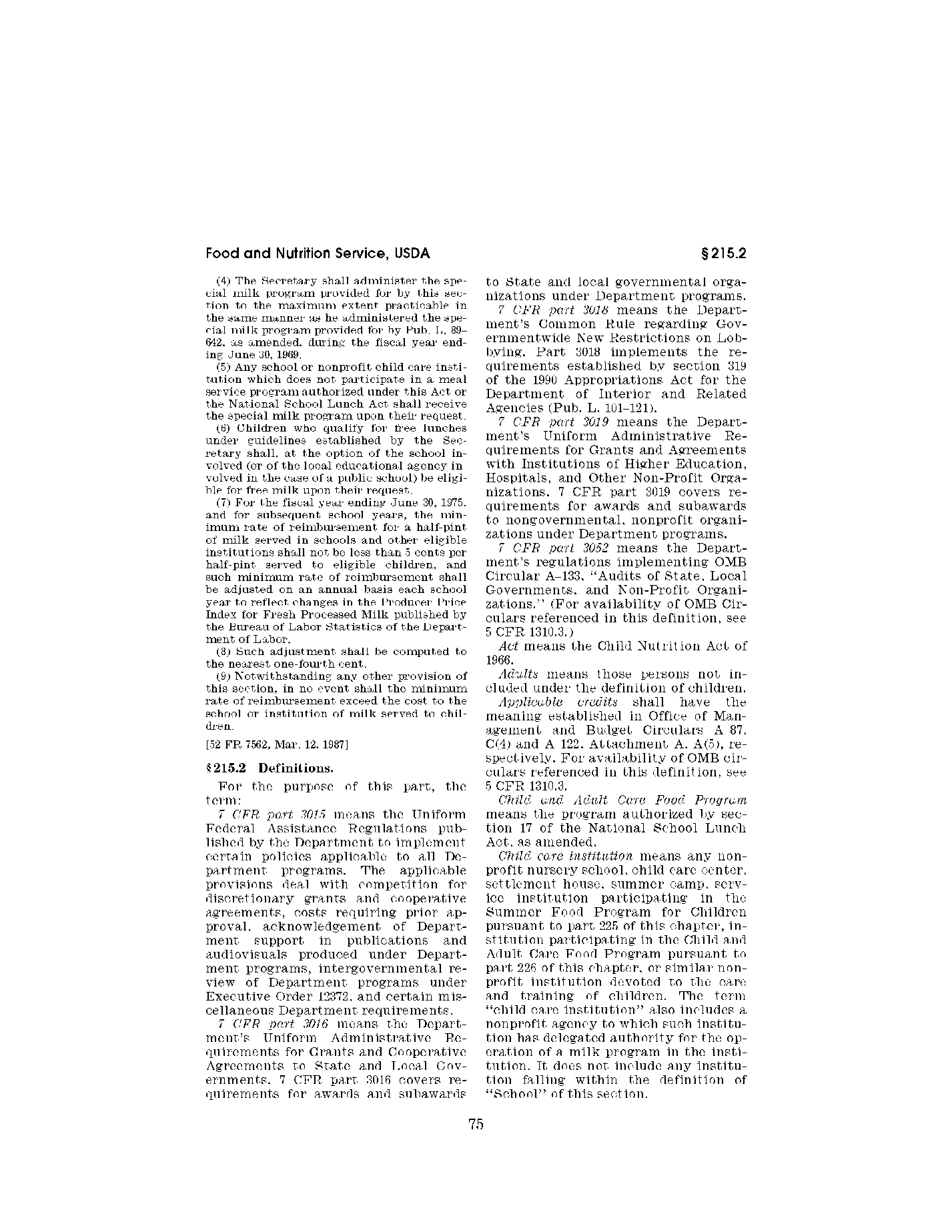 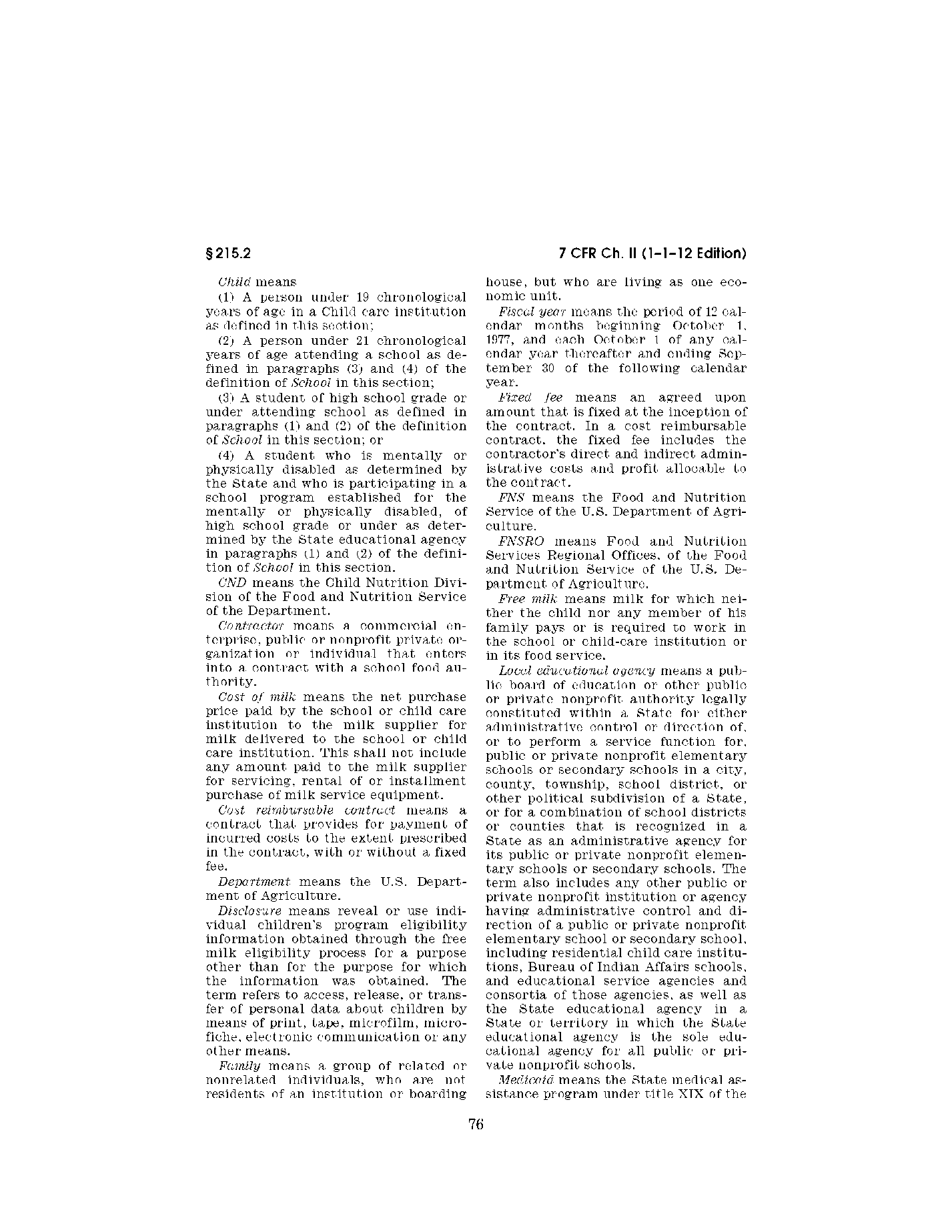 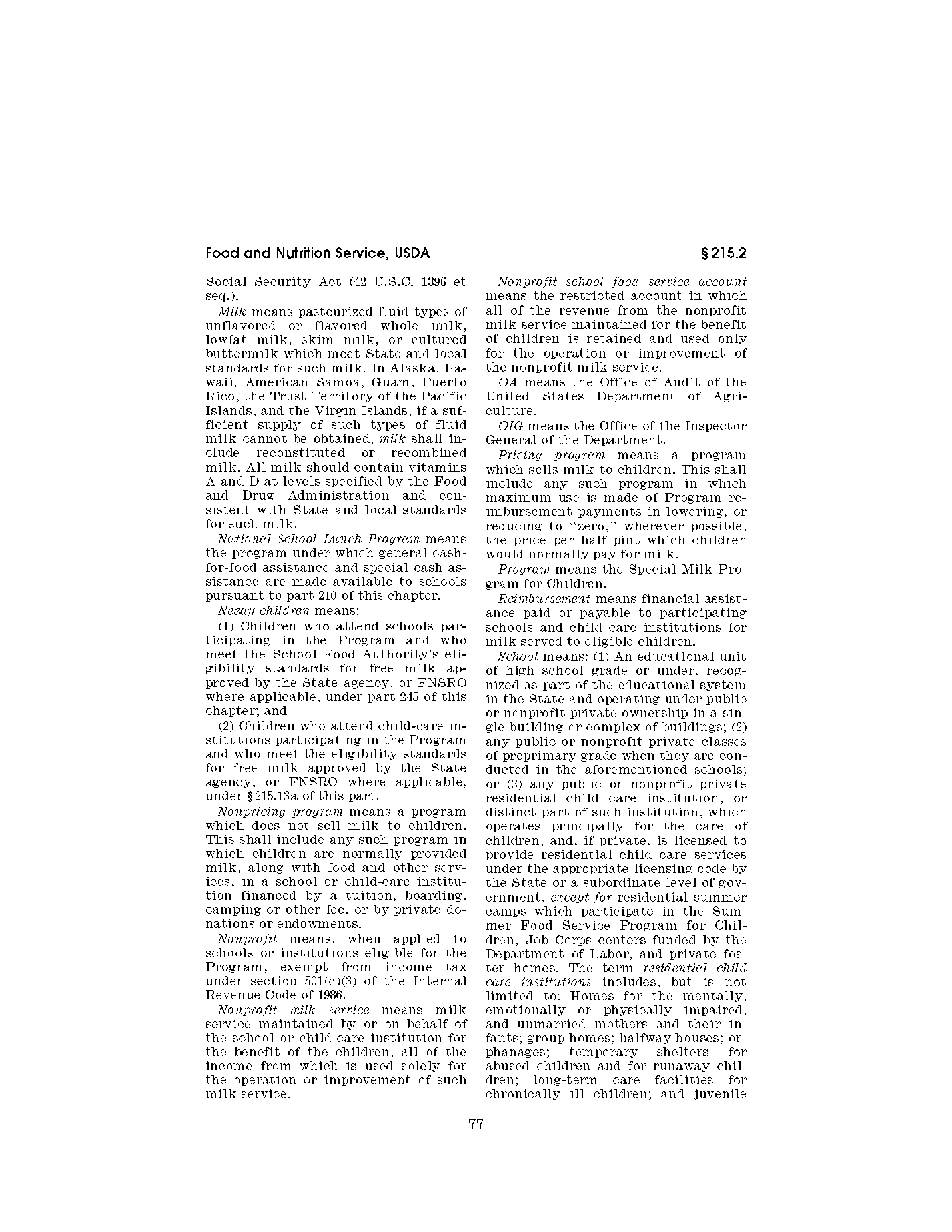 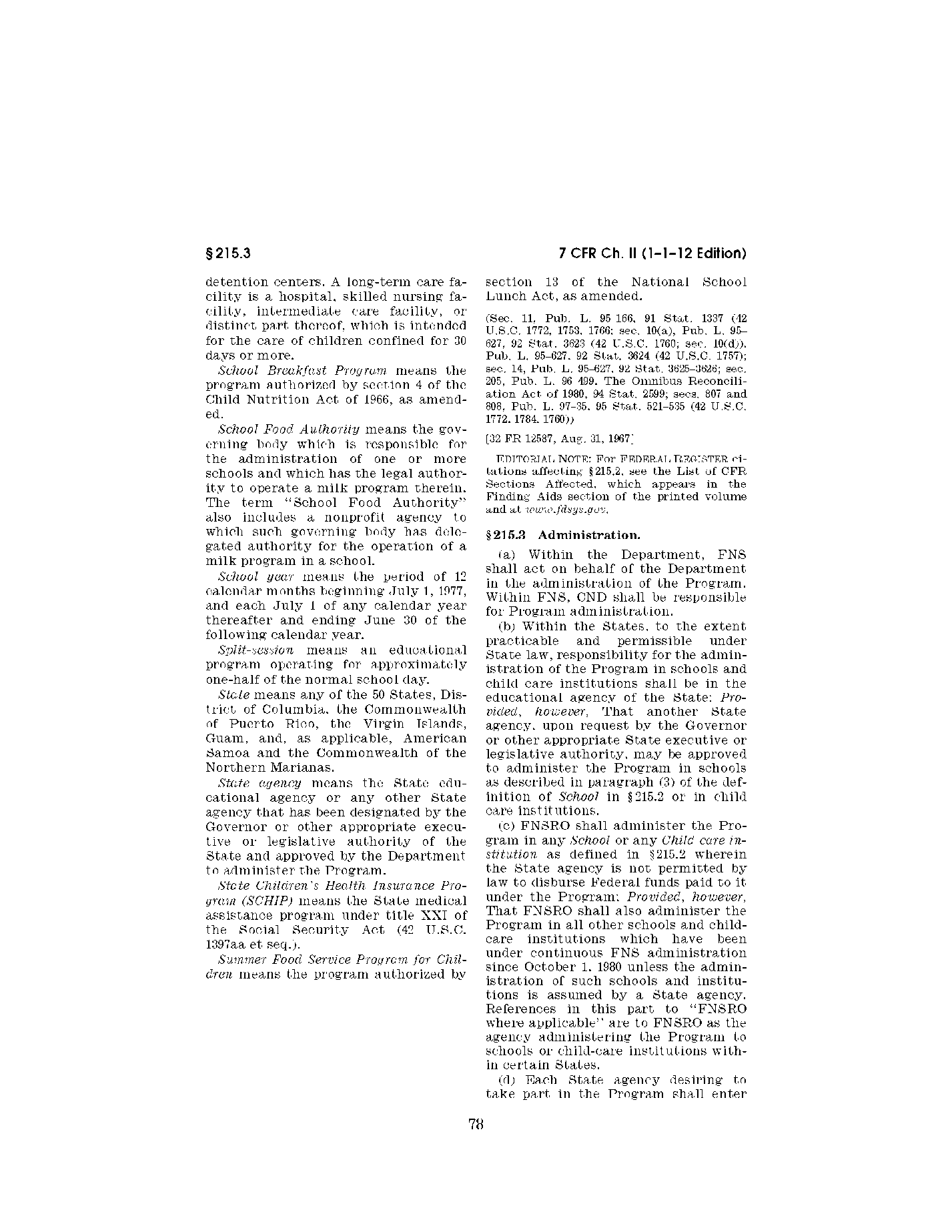 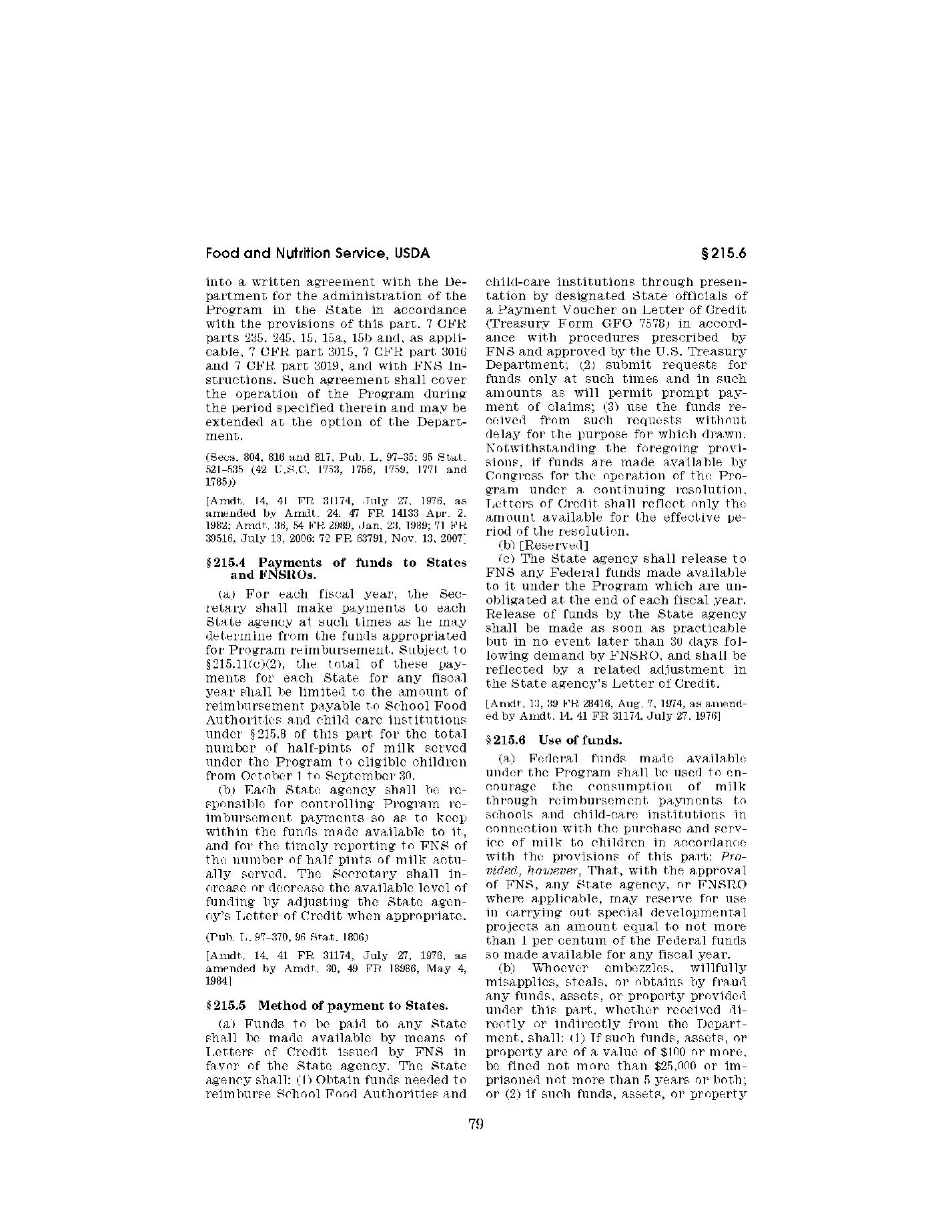 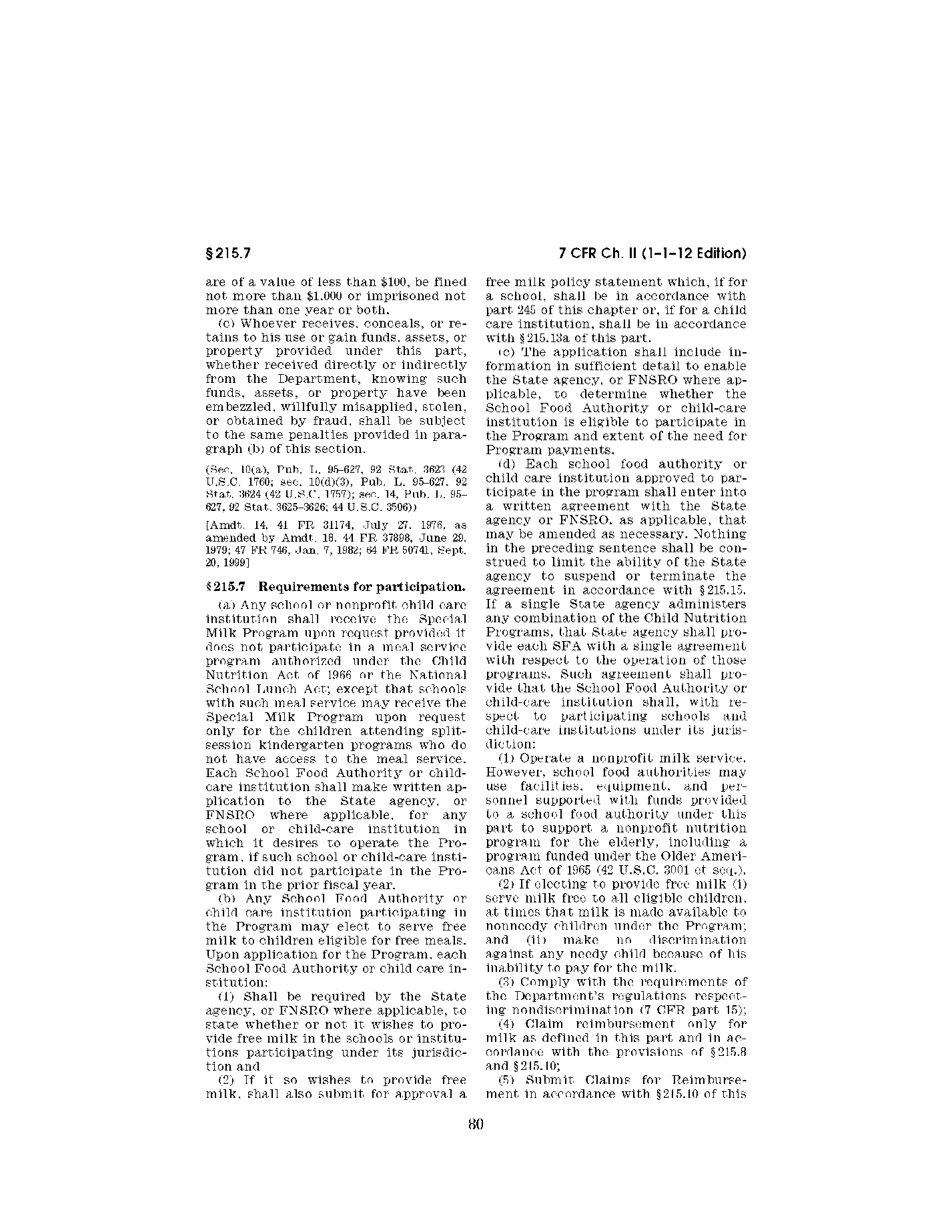 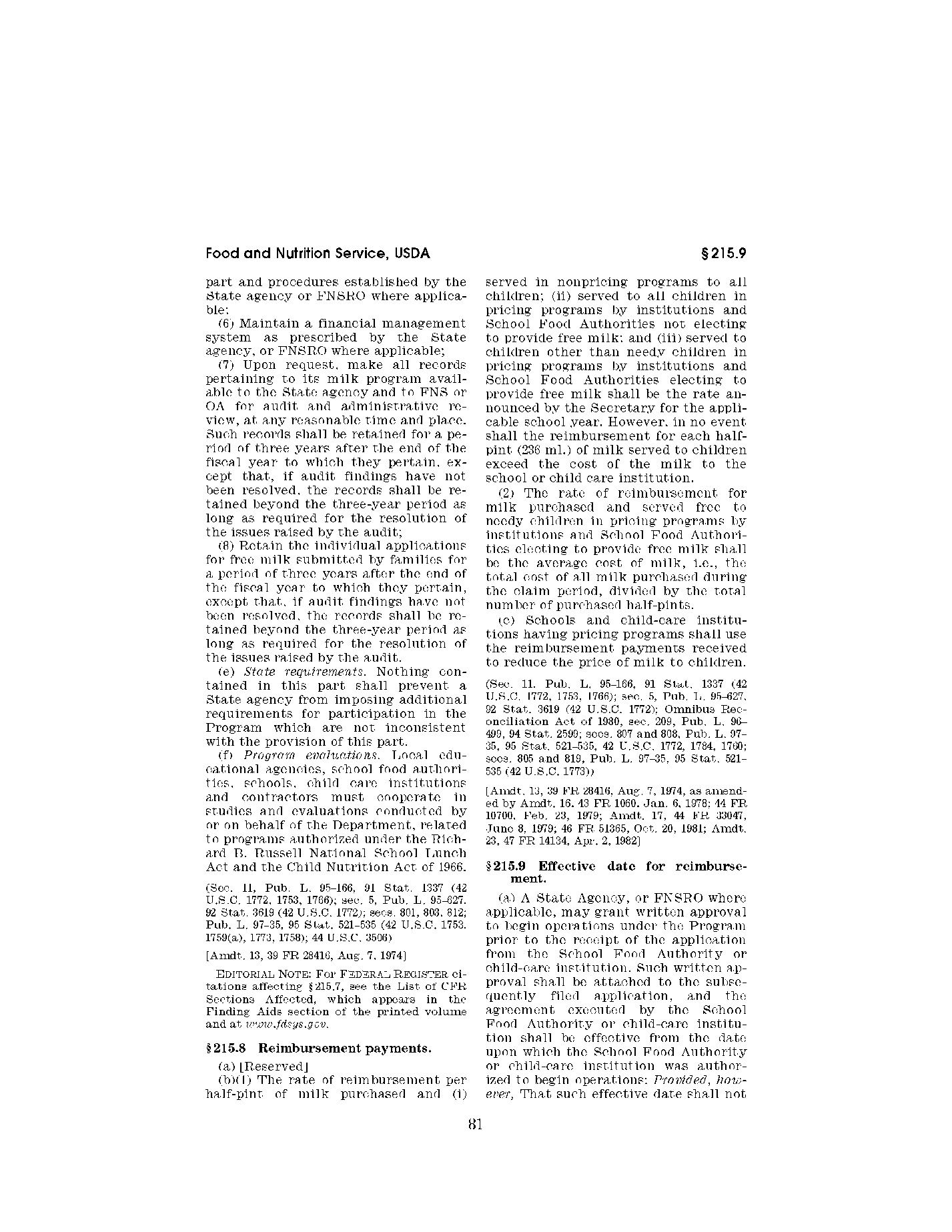 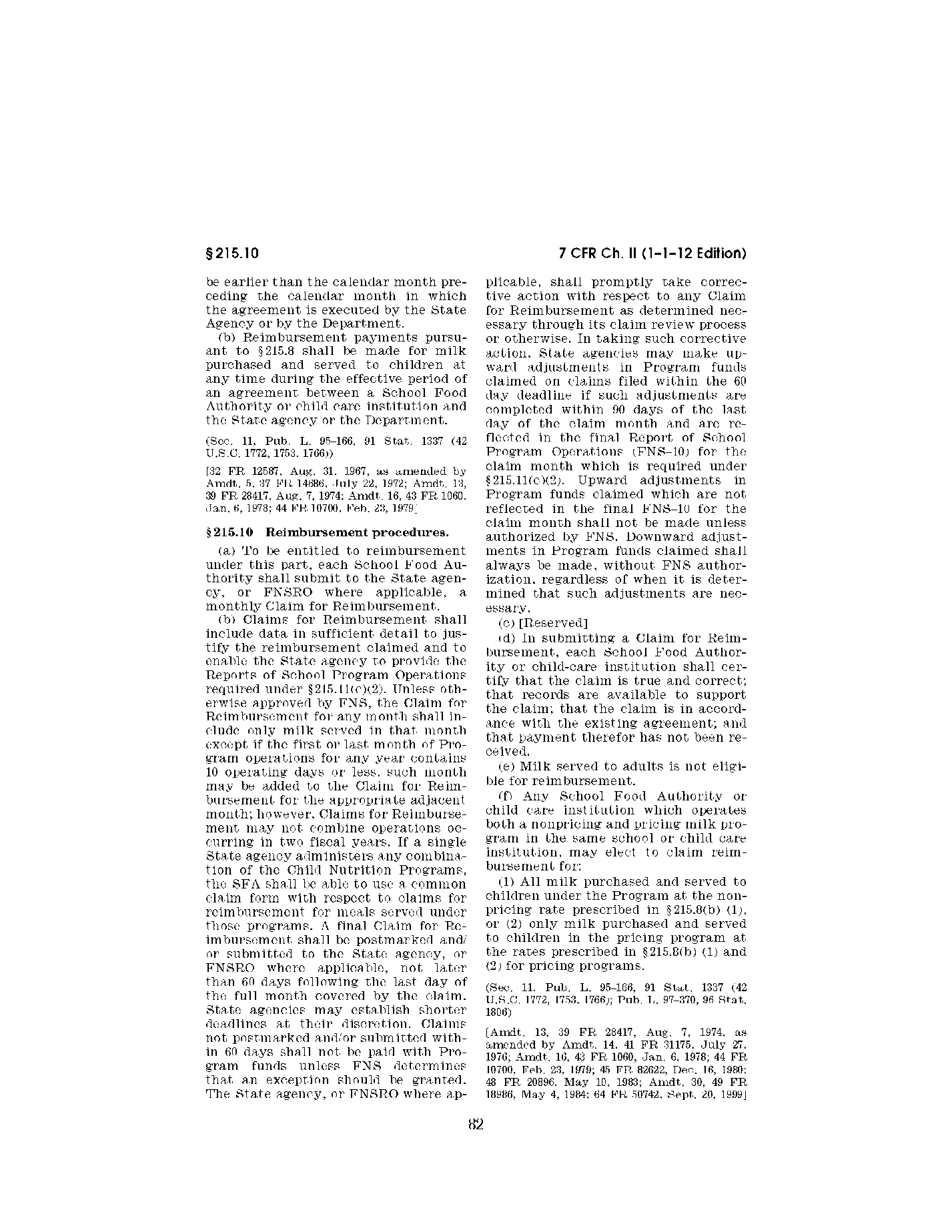 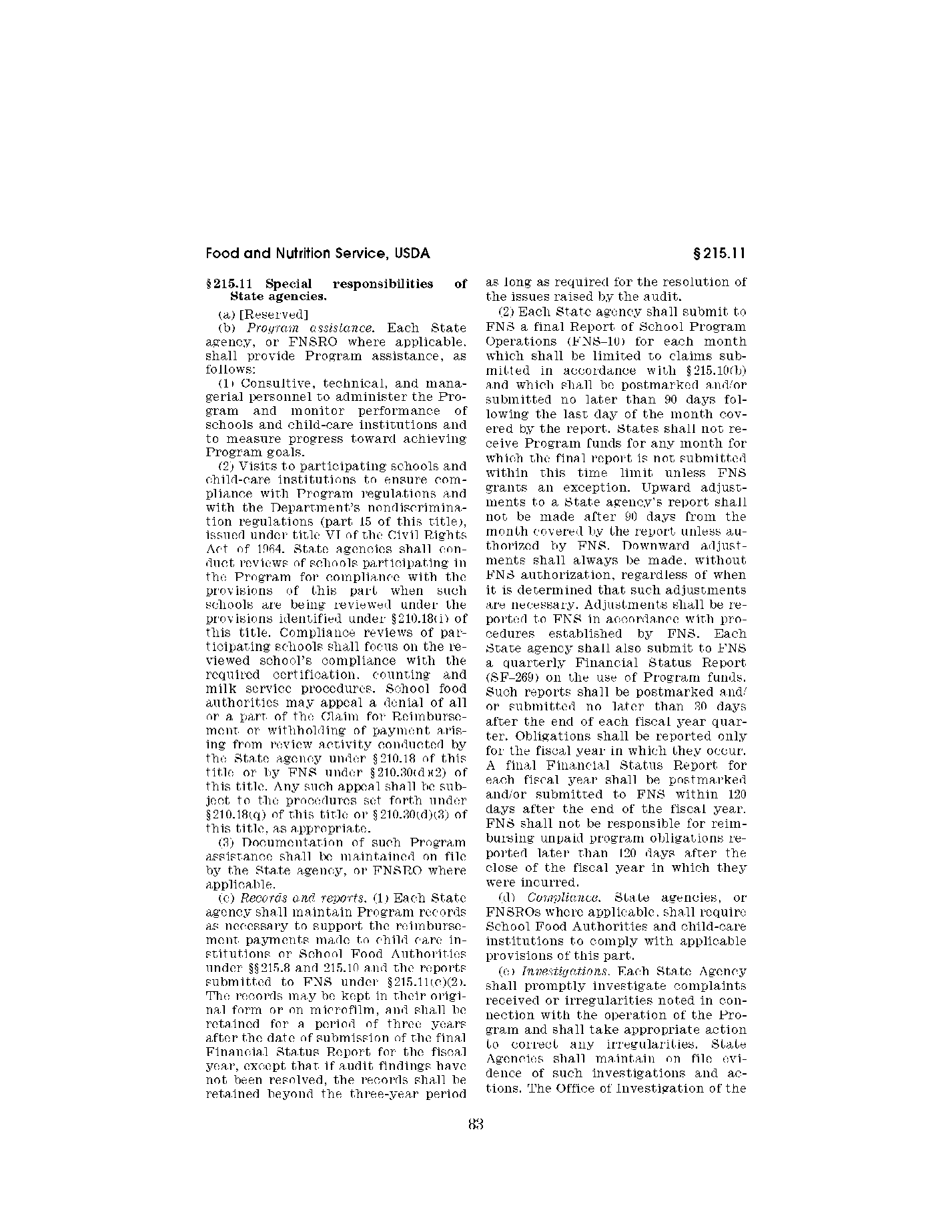 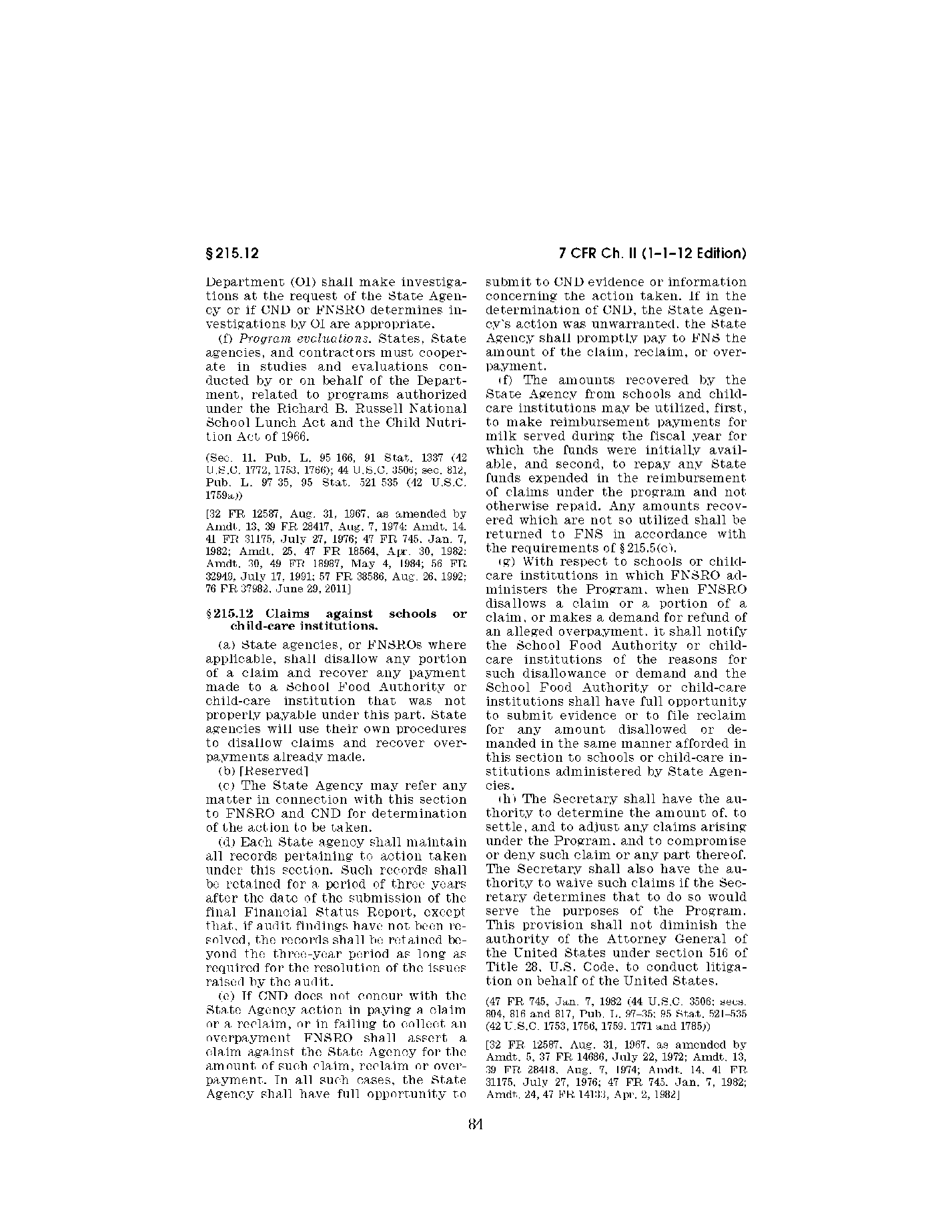 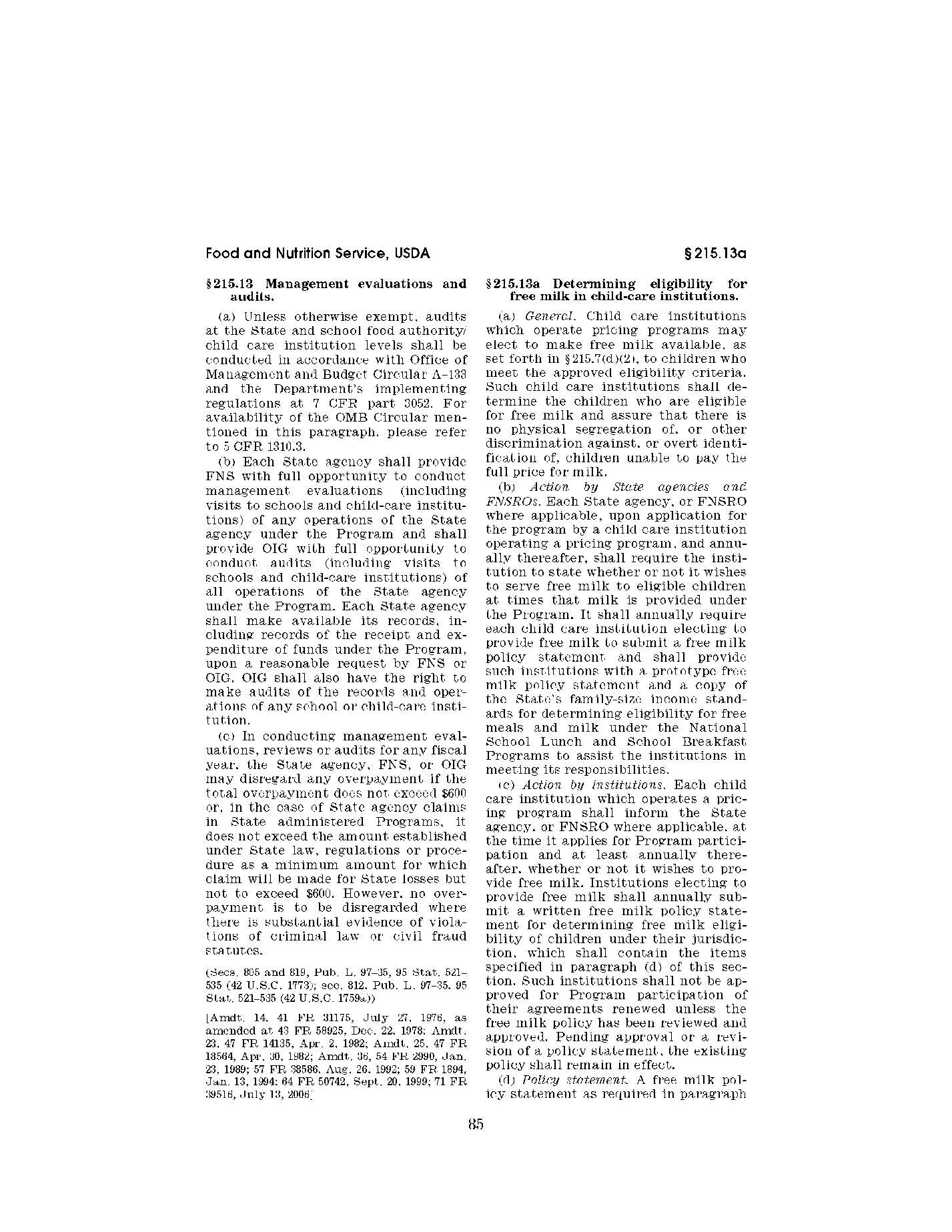 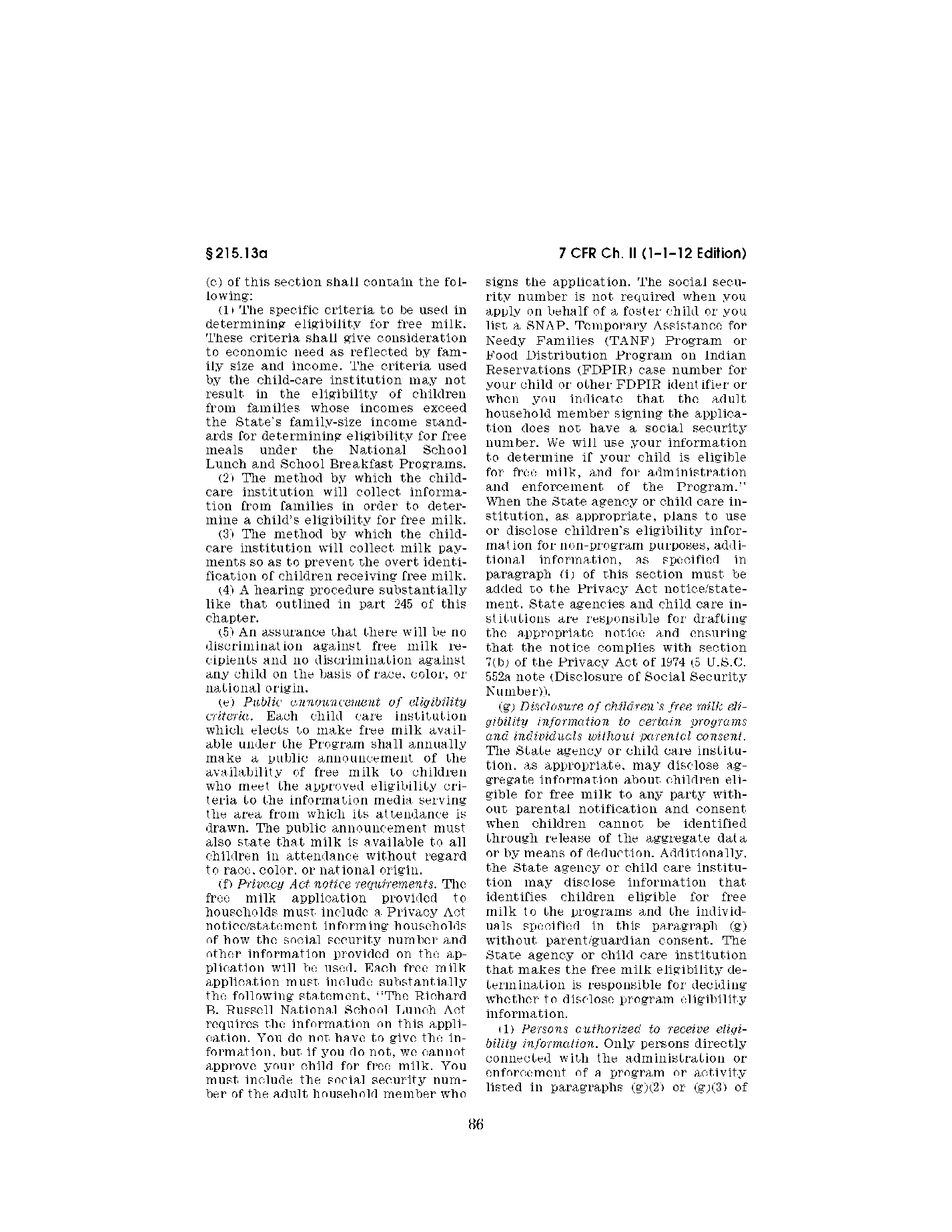 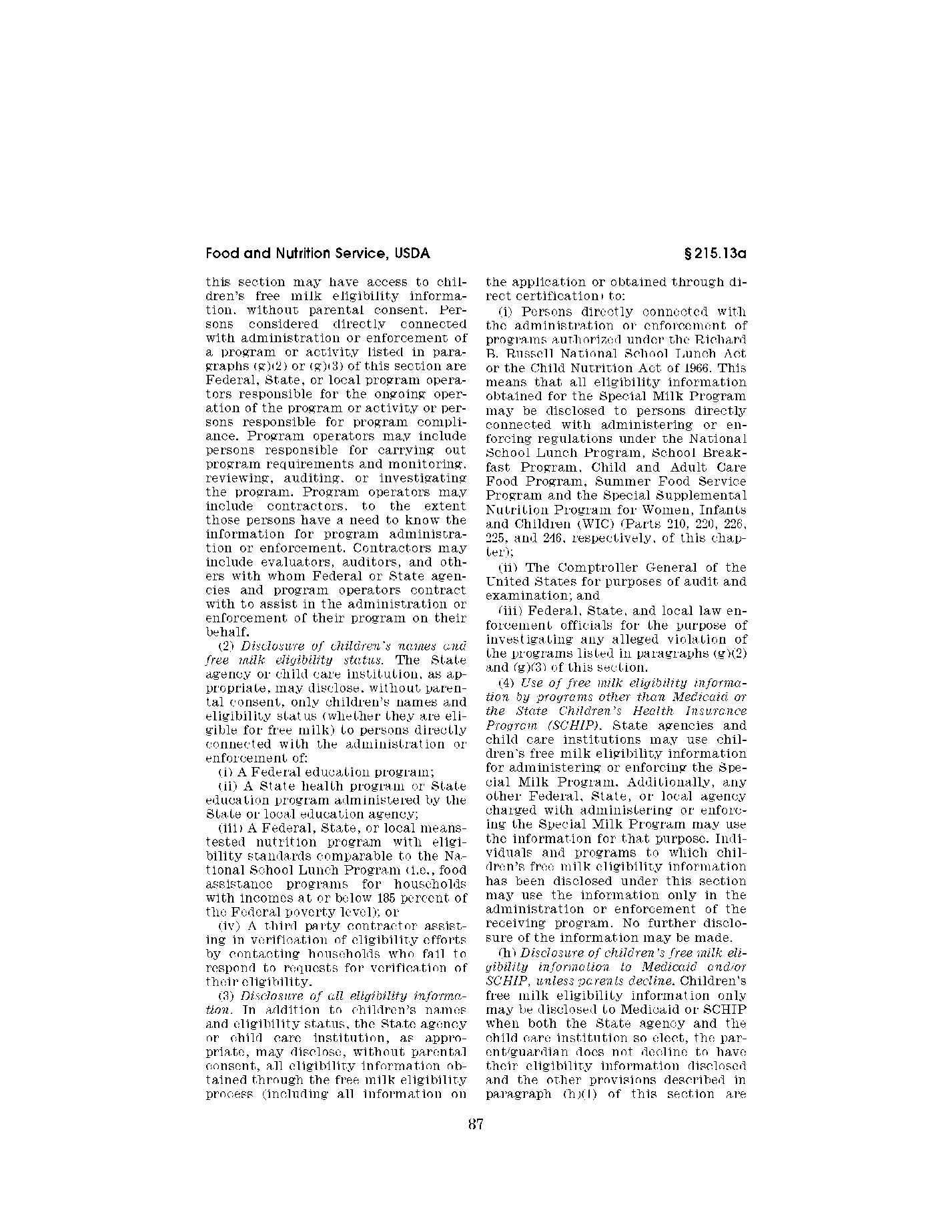 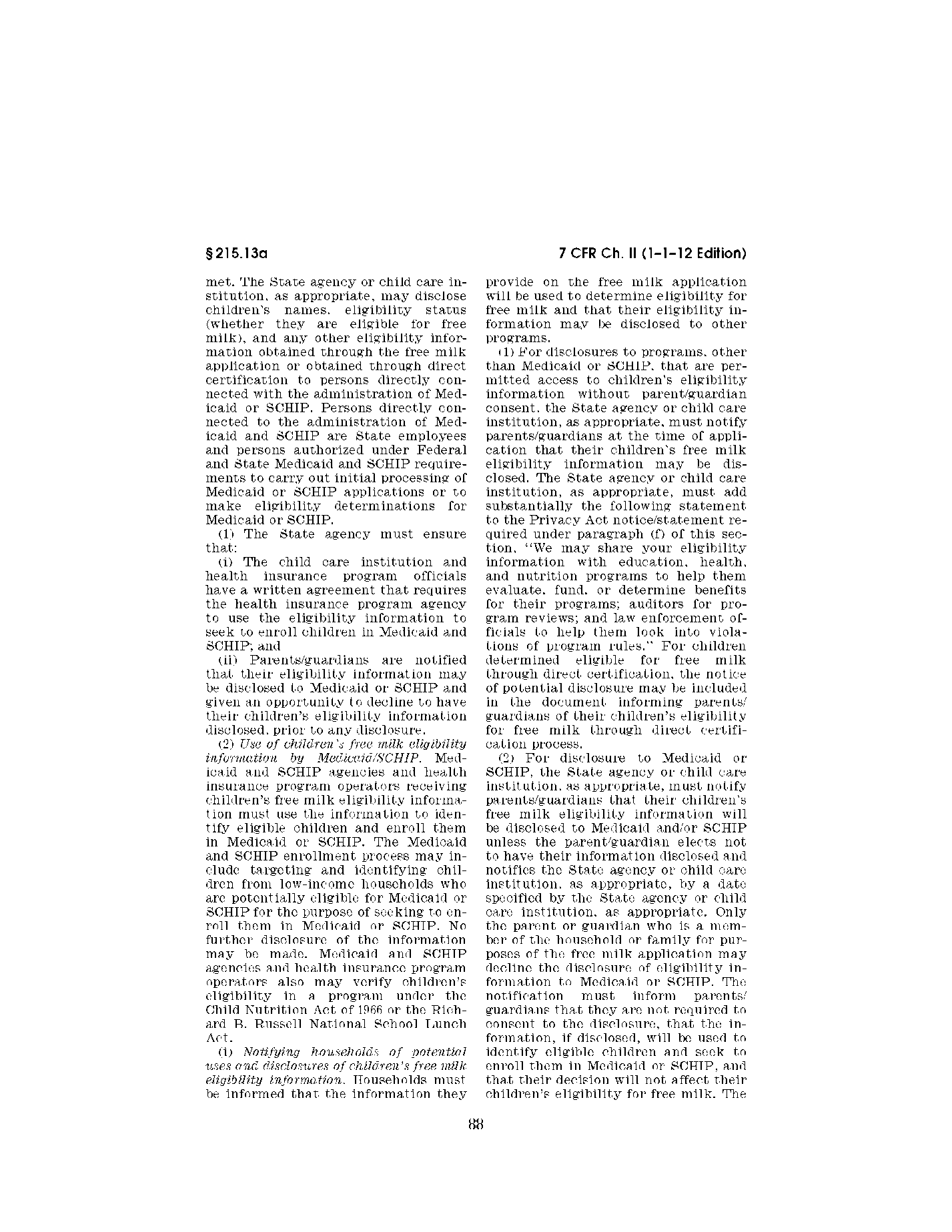 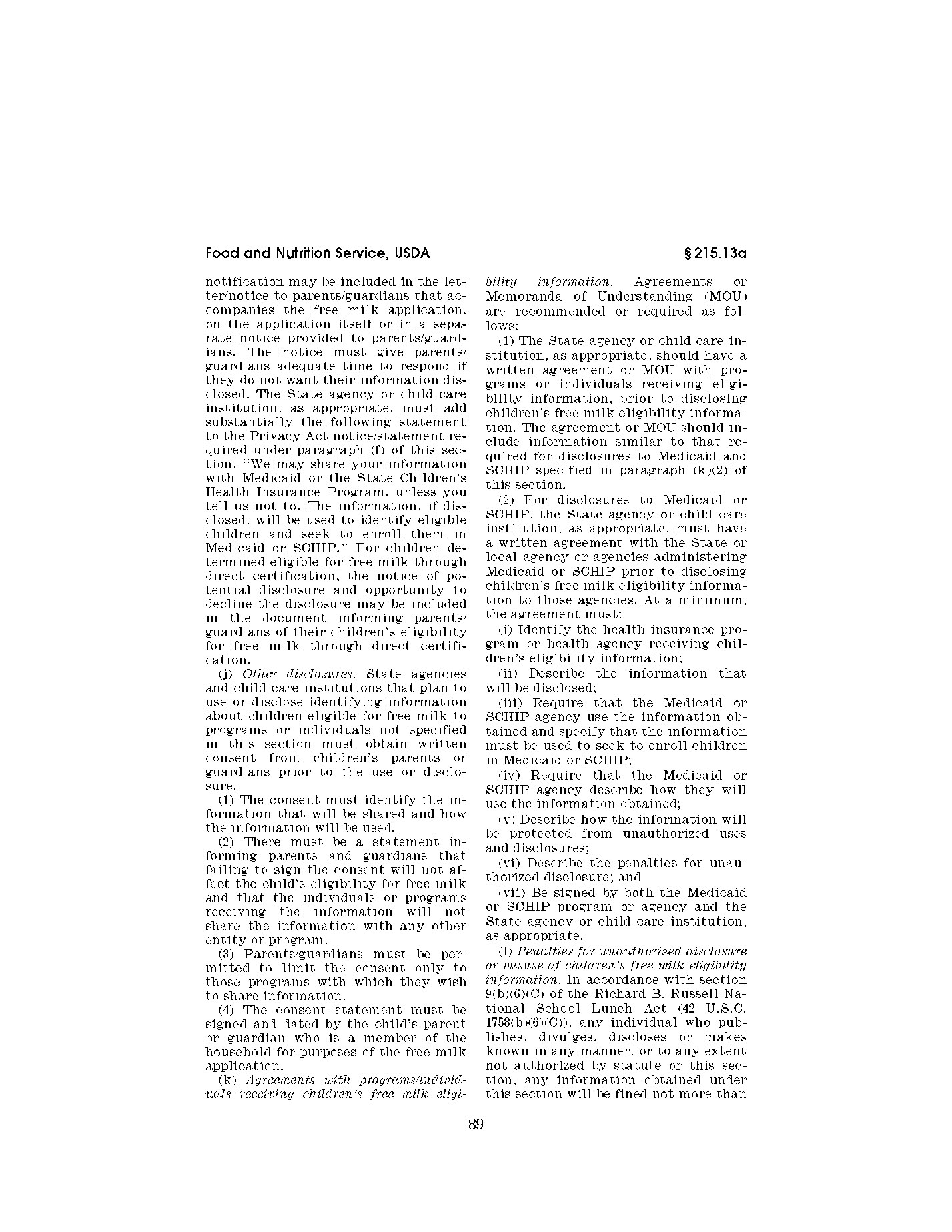 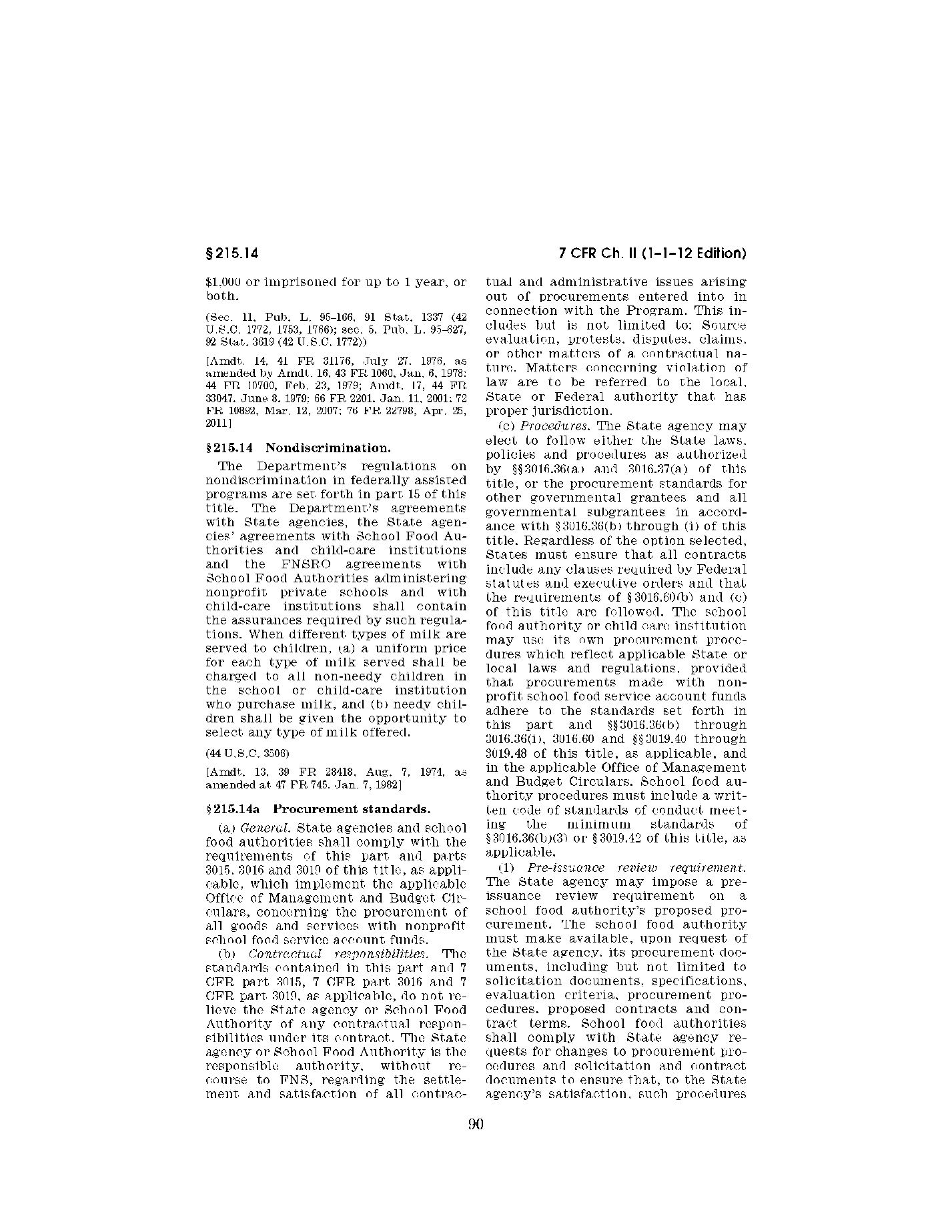 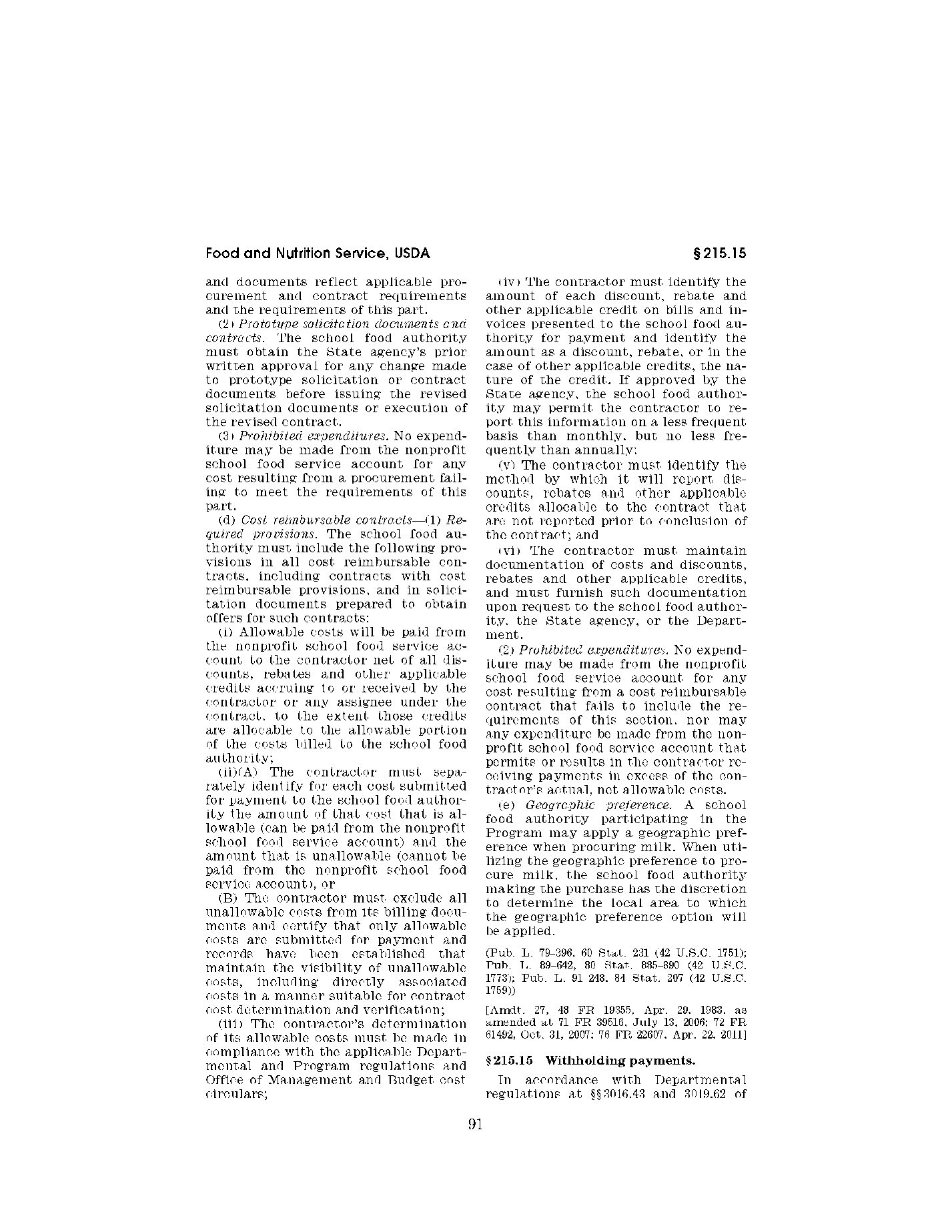 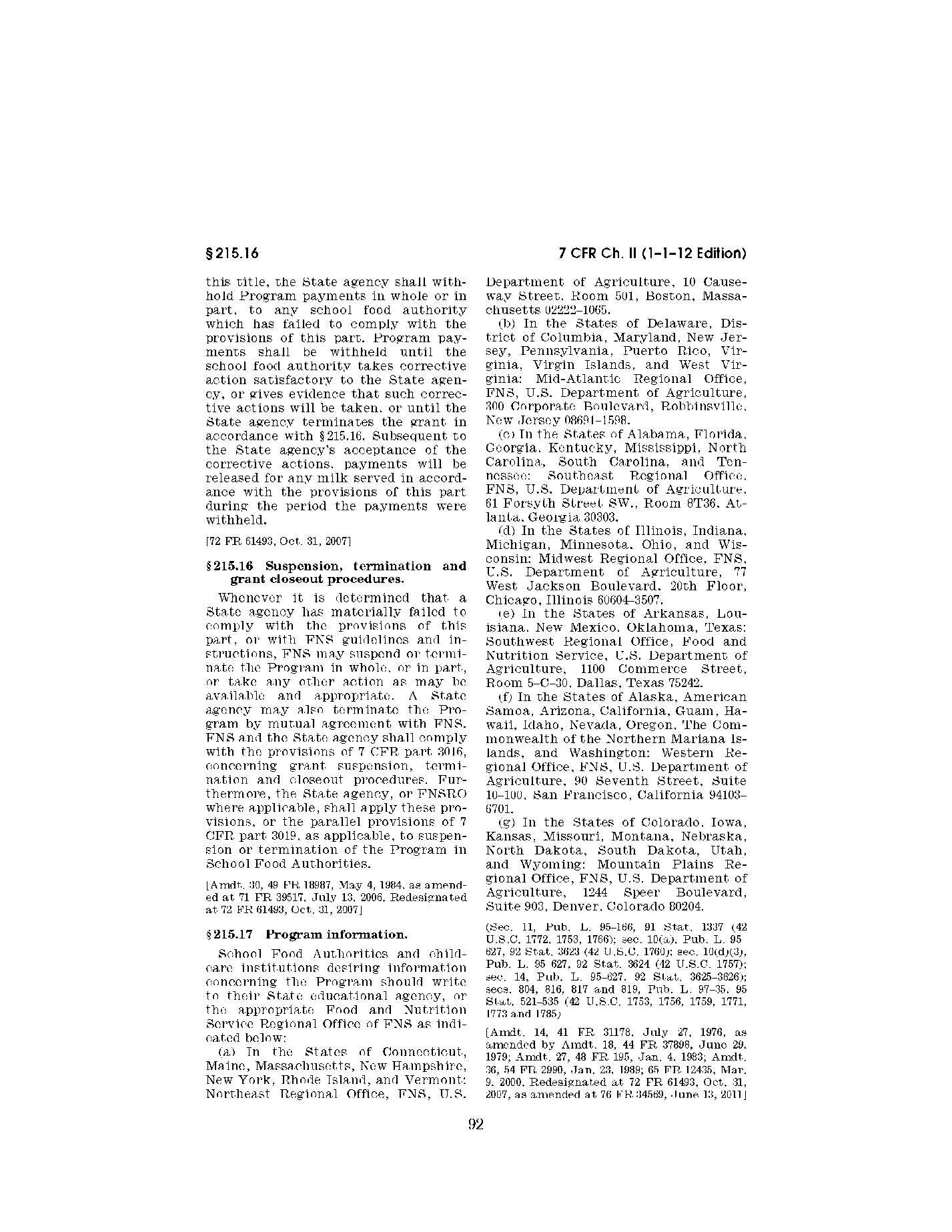 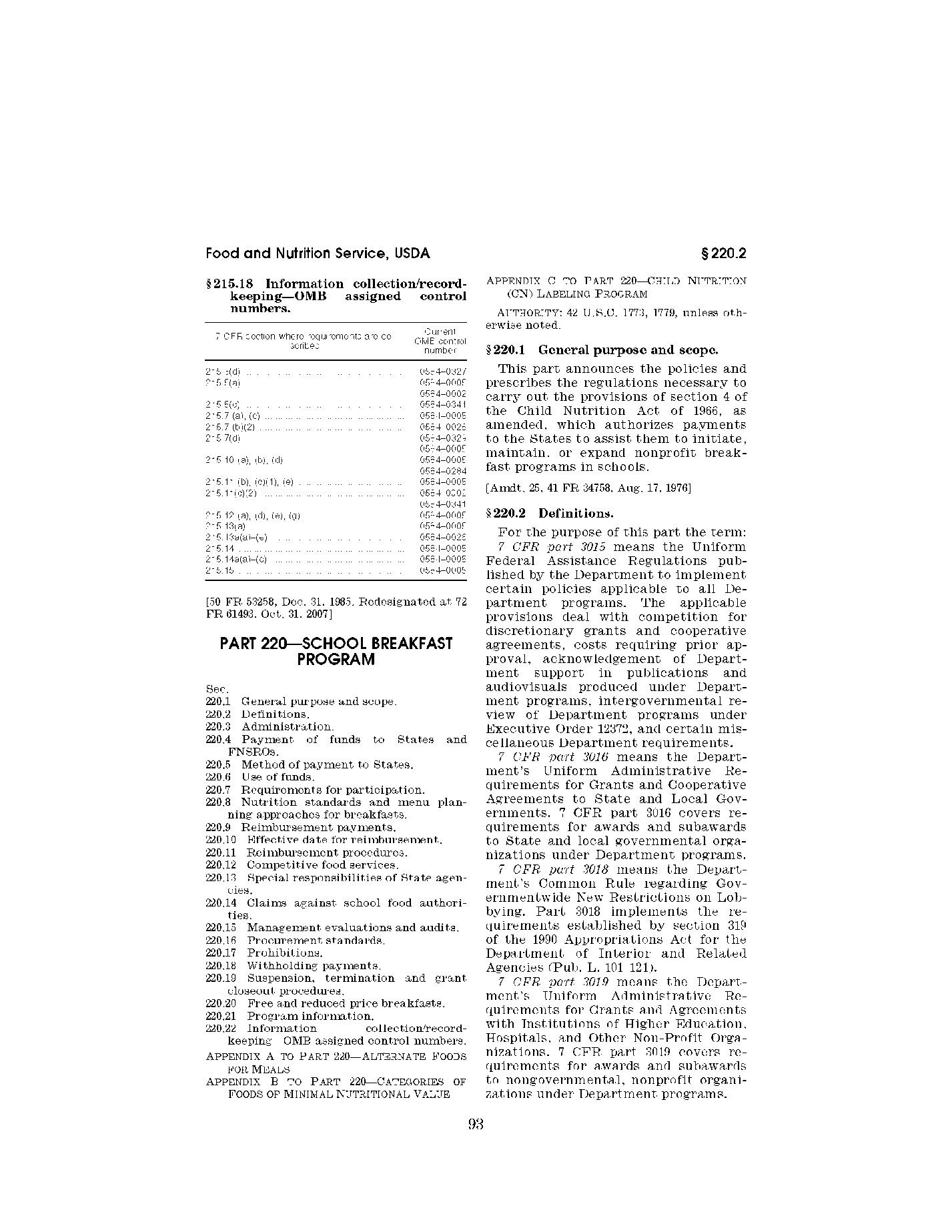 